ПРОЕКТна представление от 11.05.2021 № 7-01-2021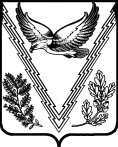 АДМИНИСТРАЦИЯ КУБАНСКОГО СЕЛЬСКОГО ПОСЕЛЕНИЯАПШЕРОНСКОГО РАЙОНАПОСТАНОВЛЕНИЕот  __________                                                                                               № ____станица КубанскаяОб утверждении порядка финансирования мероприятий по сохранению, популяризации и государственной охране объектов культурного наследия за счет средств, получаемых от использования находящихся в муниципальной собственности объектов культурного наследия, включенных в Единый государственный реестр объектов культурного наследия (памятников истории и культуры) народов Российской Федерации, и (или) выявленных объектов культурного наследияРуководствуясь Федеральным законом Российской Федерации от 06 октября 2003года №131-ФЗ «Об общих принципах организации местного самоуправления в Российской Федерации», Федеральным  законом от 25июня 2002года  №73-ФЗ «Об объектах культурного наследия (памятниках истории и культуры) народов Российской Федерации», Законом Краснодарского края от 23 июля 2015года №3223-КЗ «Об объектах культурного наследия (памятниках истории и культуры) народов Российской Федерации, расположенных на территории Краснодарского края»,  Уставом Кубанского сельского поселения Апшеронского района, п о с т а н о в л я ю:1. Утвердить порядок финансирования мероприятий по сохранению, популяризации и государственной охране объектов культурного наследия за счет средств, получаемых от использования находящихся в муниципальной собственности объектов культурного наследия, включенных в Единый государственный реестр объектов культурного наследия (памятников истории и культуры) народов Российской Федерации, и (или) выявленных объектов культурного наследия (приложение).2. Специалисту 1 категории организационного отдела администрации Кубанского сельского поселения Апшеронского района (Ембулаевой Ю.И обнародовать настоящее постановление в установленном законом порядке и разместить на официальном сайте администрации Кубанского сельского поселения Апшеронского района в информационно-телекоммуникационной сети «Интернет» и информационных стендах.3. Контроль за выполнением настоящего постановления оставляю за собой.4. Постановление вступает в силу со дня его официального  обнародования.Глава Кубанского сельского поселенияАпшеронского района							         И.М.ТриполецПОРЯДОК финансирования мероприятий по сохранению, популяризации и государственной охране объектов культурного наследия за счет средств, получаемых от использования находящихся в муниципальной собственности объектов культурного наследия, включенных в Единый государственный реестр объектов культурного наследия (памятников истории и культуры) народов Российской Федерации, и (или) выявленных объектов культурного наследияРаздел IОбщие положения1.Настоящий порядок финансирования мероприятий по сохранению, популяризации и государственной охране объектов культурного наследия за счет средств, получаемых от использования находящихся в муниципальной собственности объектов культурного наследия, включенных в Единый государственный реестр объектов культурного наследия (памятников истории и культуры) народов Российской Федерации, и (или) выявленных объектов культурного наследия определяет механизм и условия финансирования из местного бюджета (бюджета муниципального образования Кубанское сельское поселение Апшеронского района) (далее - местный бюджет) мероприятий по сохранению, популяризации и государственной охране объектов культурного наследия за счет средств, получаемых от использования находящихся в муниципальной собственности объектов культурного наследия, включенных в Единый государственный реестр объектов культурного наследия (памятников истории и культуры) народов Российской Федерации, и (или) выявленных объектов культурного наследия, в соответствии с Бюджетным кодексом Российской Федерации, а также регламентирует учет и контроль за использованием указанных средств.	2.Финансирование мероприятий осуществляется в соответствии со сводной бюджетной росписью местного бюджета на соответствующий финансовый год в пределах лимитов бюджетных обязательств, утвержденных на указанные цели.	Главным распорядителем средств местного бюджета является администрация Кубанского сельского поселения Апшеронского района (далее администрация поселения).Раздел IIФинансирование мероприятий по сохранению, популяризации и государственной охране объектов культурного наследия3.Финансирование мероприятий по сохранению, популяризации и государственной охране объектов культурного наследия, включенных в Единый государственный реестр объектов культурного наследия (памятников истории и культуры) народов Российской Федерации, и (или) выявленных объектов культурного наследия (далее объект культурного наследия) проводится на основании:-муниципальных контрактов (договоров) на поставки товаров, выполнение работ, (оказание услуг) для муниципальных нужд, заключенных в соответствии с законодательством Российской Федерации;-актов приемки выполненных работ (оказанных услуг), содержащих сведения о фактических затратах на выполнение работ (оказание услуг), предусмотренных сметой расходов.4.Финансирование расходов на указанные мероприятия осуществляется в пределах утвержденных бюджетных ассигнований через лицевые счета получателей бюджетных средств путем перечисления средств на расчетные счета исполнителей работ (услуг), поставщиков товаров, открытые в кредитных организациях.Раздел IIIМероприятия по сохранению, государственной охране и популяризации объектов культурного наследия5.К мероприятиям по сохранению и государственной охране объектов культурного наследия относится:-организация работы по подготовке проектной документации ремонта (реставрации) объекта культурного наследия, находящегося в муниципальной собственности администрации поселения, не переданного в оперативное управление или хозяйственное ведение, и согласование данной документации с управлением государственной охраны объектов культурного наследия Краснодарского края;-организация работ по осуществлению ремонта (реставрации) объекта культурного наследия, находящегося в муниципальной собственности администрации поселения, не переданного в оперативное управление или хозяйственное ведение;-организация работы по изготовлению, установке, демонтажу, замене, восстановлению, ремонту информационных надписей и обозначений на объектах культурного наследия, находящихся в муниципальной собственности администрации поселения, не переданного в оперативное управление или хозяйственное ведение.6. К мероприятиям по популяризации объектов культурного наследия относится:-организация и проведение конкурсов, связанных с популяризацией объектов культурного наследия;-организация работы по проведению мероприятий историко-культурнойнаправленности, связанной с популяризацией объектов культурного наследия;-организация работы по осуществлению общественной доступности объекта культурного наследия регионального значения его собственниками и пользователями;-организация освещения вопросов охраны, сохранения и использования объекта культурного наследия в средствах массовой информации, в том числе выпуск популярных информационно-справочных и рекламных изданий, создание теле- и радиопередач, видеофильмов, посвященных объекту культурного наследия;-подготовка и проведение семинаров, тематических выставок и презентаций по вопросам охраны, сохранения и использования объекта культурного  наследия.Раздел IVВедение учета7. Администрация поселения организовывает ведение учета средств местного бюджета, использованных на цели по сохранению, популяризации и государственной охране объектов культурного наследия, полученных от использования находящихся в муниципальной собственности объектов культурного наследия, включенных в  Единый государственный реестр объектов культурного наследия (памятников истории и культуры) народов Российской Федерации, и (или) выявленных объектов культурного наследия, в соответствии с законодательством Российской Федерации.Раздел VКонтроль8. Контроль за целевым и эффективным использованием средств местного бюджета, выделяемых на финансирование мероприятий, осуществляется администрацией поселения. Глава Кубанского сельского поселенияАпшеронского района							         И.М.ТриполецПРИЛОЖЕНИЕУТВЕРЖДЕНпостановлением администрацииКубанского сельского поселенияАпшеронского районаот «___» ________ 20___  № _____